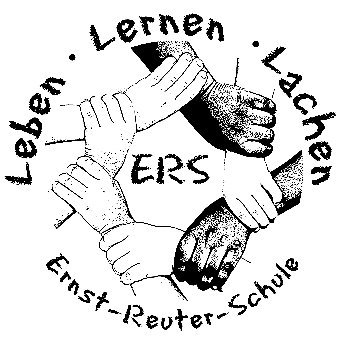 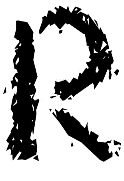 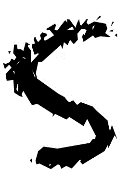 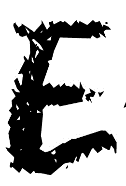     Grundschule  Ganztagsschule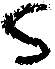 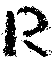     rnst-     euter-      chule  Martin-Luther-Str. 25  67454 Haßloch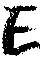 Tel.: 06324/935130	Fax: 06324/935142	E-Mail: ernst-reuter-schule@hassloch.deErnst-Reuter-Schule  Martin-Luther-Str. 25  67454 HaßlochNovember 2018An alle Eltern und Erziehungsberechtigte der Ernst-Reuter-SchuleElterninfo-Nr. 2Liebe Eltern, liebe Erziehungsberechtigte,das Jahr neigt sich dem Ende, wir möchten Ihnen gerne noch einigen Informationen bekannt geben:Adventsgottesdienst 04.12.2018, 9.00 UhrIn diesem Jahr findet ein gemeinsamer Adventsgottesdienst in der St. Gallus Kirche mit allen Ernst-Reuter-Schülern statt. Zusammen mit den Kirchenvertretern, sowie vielen kleinen und großen Akteuren erleben die Kinder und viele Eltern eine stimmungsvolle Feier mit Liedern, Tänzen und Geschichten in der Vorweihnachtszeit.Back- und WeihnachtsbasteltageVorab ein herzliches Dankeschön an alle Eltern, die uns bei diesen  Aktionen in den Klassen unterstützen. So kann die Vorweihnachtszeit zu einem besonderen Erlebnis für alle Schülerinnenund Schüler werden.WeihnachtsengelIn diesem Schuljahr basteln alle Schülerinnen und Schüler, die in der Mensa gemeinsam essen, ihren persönlichen Weihnachtsengel, der an unserem Christbaum im Essenraum seinen Platz finden wird. Wir freuen uns auf einen ganz besonderen Weihnachtsbaum.Pädagogischer Tag (Studientag der Lehrkräfte)Am Montag, den 01.04.2019 findet ein pädagogischer Tag an der Ernst-Reuter-Schule statt.An diesem Tag finden kein Unterricht und keine Betreuung statt.SchülerparlamentSeit letzten Schuljahr tagt im regelmäßigen Turnus unser Schülerparlament mit Vertretern aus den Klassen der Stufen 2 – 4  mit unserer Schulsozialarbeiterin Frau Tuchmann und der Schulleiterin. Es werden Themen besprochen, die von den Kindern selbst eingebracht werden und falls notwendig gemeinsam nach Problemlösungen gesucht.Vergessene KleidungsstückeIn unserer Fundgrube haben sich wieder etliche vergessene Kleidungsstücke angesammelt, die wir gerne an ihre ursprünglichen Besitzer zurückgeben möchten. Im Untergeschoss unseres Schulhauses liegen diese auf Tischen aus. Nutzen Sie bitte die Gelegenheit, um liegen gebliebene Kleidungsstücke Ihres Kindes wiederzufinden. Ende Januar werden wir die nicht abgeholten Kleider einem wohltätigen Zweck zuführen.PuppentheaterAm Dienstag, den 20.11.2018 besuchte uns das Puppentheater Noldin und präsentierte ein Stück von Peterson und Findus für die Klassenstufe 1 und 2. Die jungen Zuschauer erfuhren in der Vorstellung, wie Findus zu Pettersson kam und warum es eigentlich ein Feuerwerk für den Fuchs geben sollte.BuchvorstellungIn der vergangen Woche wurden unseren Schülerinnen und Schülern die neusten Kinder- und Jugendbücher von Frau Penn vorgestellt. Auf diese Weise bekamen einige Kinder noch Ideen für ihren Weihnachtswunschzettel.Wichtige Termine für Ihre Planung19.12.2018			letzter Schultag Unterricht für die Ganztagskinder bis 16.00 Uhr
20.12.2018 – 04.01.2019	Weihnachtsferien07.01.2019			erster Schultag25.01.2019			Zeugnisausgabe Unterricht für alle nur bis 12.00 Uhr
				Betreuung der BGS findet wie gewohnt statt.25.02.2019 – 01.03.2019	Winterferien04.03.2019			unterrichtsfrei Fasching05.03.2019			unterrichtsfrei Fasching08.03.2019			Unterrichtsende für die Klassenstufe 3 und 4 um 12.00 Uhr				Die Betreuung findet wie gewohnt statt.12.03.2019			Elternabend für die Eltern der Klassenstufe 3 „Wohin nach der Grundschulzeit?“				Aula im Hannah Arendt Gymnasium  – 19.30 Uhr01.04.2019			Päd. Tag unterrichtsfrei, ebenso keine Betreuung17.04.2019			Unterricht für die Ganztagskinder bis 16.00 Uhr18.04.2019			unterrichtsfrei beweglicher Ferientag23.04.2019 – 01.05.2019	Osterferien31.05.2019			unterrichtsfrei beweglicher Ferientag11.06.2019			Klassenstufe 4 hat unterrichtsfrei Ausgleichstag für VERA 19.06..2019			Abschlussgottesdienst Klassenstufe 1 – 3, Galluskirche – 8.30 Uhr21.06.2019			unterrichtsfrei beweglicher Ferientag27.06.2019			Abschiedsgottesdienst Klassenstufe 4, Pauluskirche – 9.00 Uhr01.07.2019			Verabschiedung der 4. Klassen, Turnhalle – 10.00 Uhr01.07.2019			letzter Schultag und Zeugnisausgabe Unterricht für alle nur bis 12.00 UhrBetreuung der BGS findet wie gewohnt statt.01.07.2019 – 09.08.2019	Sommerferien12.08.2019			erster SchultagWir wünschen allen Schülerinnen und Schülern,allen Eltern und Erziehungsberechtigteneine schöne Adventszeit, ein besinnliches Weihnachtsfest undeinen guten Start ins Jahr 2019